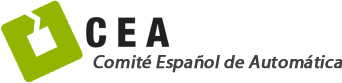 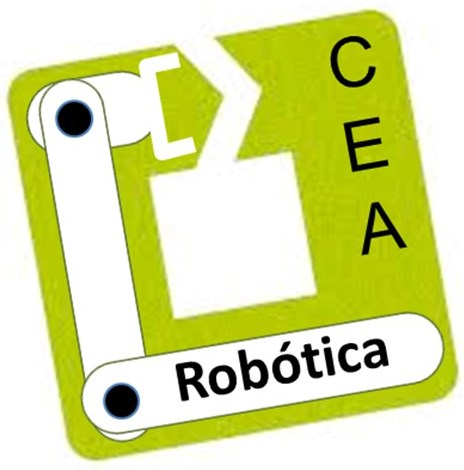 Ficha para el premio a la mejor Tesis Doctoral sobre RobóticaDatos del/a candidato/a al premioDatos de la tesis doctoralNº socio/a de CEA del director/a de tesis, o avalista, de la candidatura al premio: ___________________________ApellidosNombreEmailEnlace webFiliación actualTítuloDirector(es/as)Grupo en el que se realizóEnlace web a página grupoUniversidadFecha defensaPalabras clave